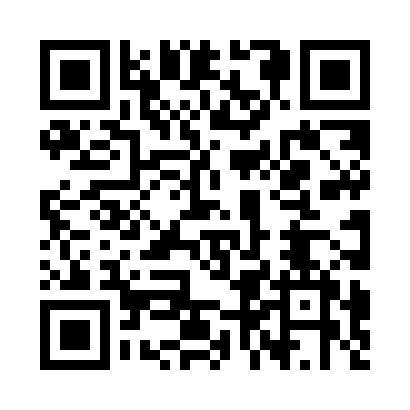 Prayer times for Przywarowka, PolandMon 1 Apr 2024 - Tue 30 Apr 2024High Latitude Method: Angle Based RulePrayer Calculation Method: Muslim World LeagueAsar Calculation Method: HanafiPrayer times provided by https://www.salahtimes.comDateDayFajrSunriseDhuhrAsrMaghribIsha1Mon4:256:1812:465:137:149:002Tue4:236:1612:455:147:159:023Wed4:206:1412:455:167:179:044Thu4:186:1212:455:177:189:065Fri4:156:1012:445:187:209:086Sat4:126:0812:445:197:229:107Sun4:106:0512:445:207:239:128Mon4:076:0312:445:217:259:149Tue4:046:0112:435:227:269:1610Wed4:015:5912:435:237:289:1811Thu3:595:5712:435:247:299:2012Fri3:565:5512:425:257:319:2213Sat3:535:5312:425:267:329:2514Sun3:505:5112:425:277:349:2715Mon3:485:4912:425:287:359:2916Tue3:455:4712:425:297:379:3117Wed3:425:4512:415:307:389:3418Thu3:395:4312:415:317:409:3619Fri3:365:4112:415:327:419:3820Sat3:345:3912:415:337:439:4021Sun3:315:3712:405:347:459:4322Mon3:285:3512:405:357:469:4523Tue3:255:3312:405:367:489:4824Wed3:225:3112:405:377:499:5025Thu3:195:3012:405:387:519:5226Fri3:165:2812:405:397:529:5527Sat3:135:2612:395:407:549:5728Sun3:105:2412:395:417:5510:0029Mon3:085:2212:395:427:5710:0230Tue3:055:2112:395:437:5810:05